Welcome, Mornington Secondary CollegeManagement>International Education >Sister School Partnerships 1051 Nepean Highway ,  Mornington ,  Melbourne 3931 ,  Victoria ,  Australia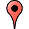 w:  Mornington Secondary College|ph:  61   03   59700200Key Contacts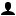 Mrs Linda Stanton
PrincipalE: stanton.linda.g@edumail.vic.gov.au
P: 61   03   59700200Mrs Jim Papas
Assistant Principal /International Student Program CoordinatorE: jpa@mornsc.vic.edu.au
P: 61 03 59700210About my SchoolPrimary language used in school:EnglishForeign languages taught in school:Indonesian; JapaneseSchool type:Secondary (Years 7-12) ,    GovernmentIs mixed or single-sex:MixedNumber of students:1001-2000Specialisation:Foreign Languages; Music; Arts; Sport; Outdoor EducationSpecial needs support:Yes, some of our students have special needsCollaboration OptionsProject Preference:Sister School Partnership (school to school partnership)Partnership Country:GermanyPartnership Outcome:College emphasis on internationalising our students and their perceptions of the world would be enhanced by a sister-school partnership with a European country.
We have a strong International Studies course which would benefit from a sister-school partnership. It would enable our students to make contact with students from overseas and to communicate about their country and their culture. There could be possibilities for student and teacher exchanges sometime in the future.Preferred Partnership Activities:Class to class emailPreferred contact method:EmailProfile Active / InactiveActiveTerms and ConditionsSchools ConnectI have read and agreed to the Terms and Conditions